		Pies z orgiami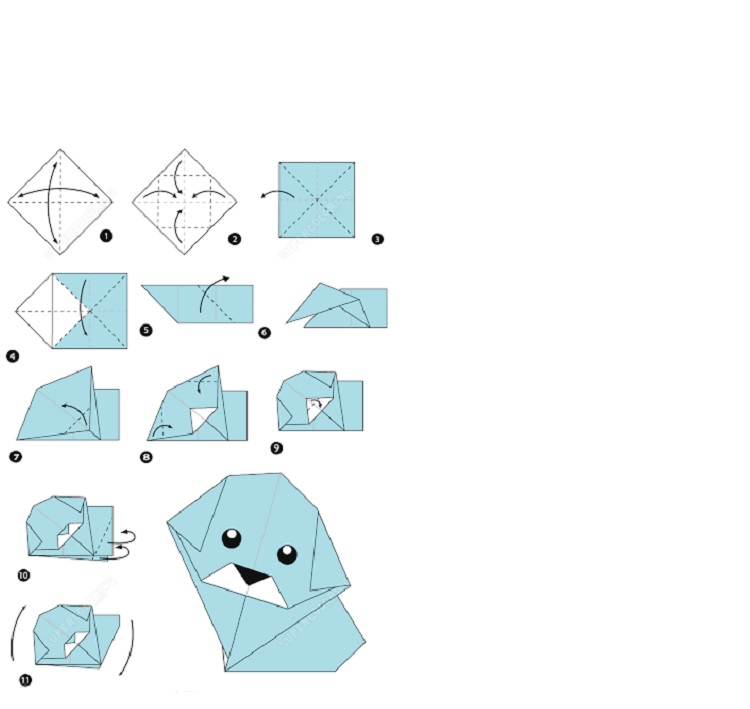 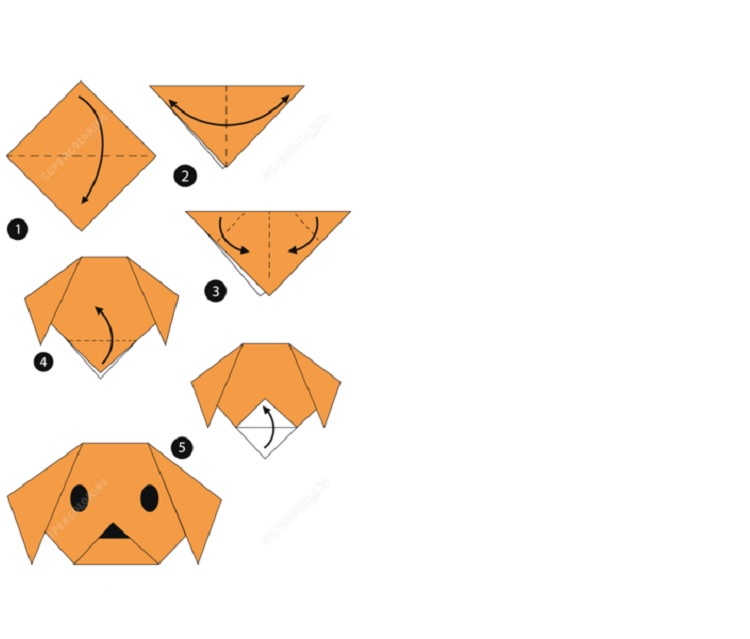 